 “昆仑润滑——高铁第一油”品牌营销活动广 告 主：昆仑润滑所属行业：润滑油行业执行时间：2020.01.10-10.25参选类别：数字媒体整合类营销背景随着中国近年来高铁飞速发展，高铁作为人们日常的出行工具，不仅为民生福祉加速，更助推着地方经济发展。放眼那些已进入“高铁时代”的城市，通过紧贴市场需求的发展项目接连落地，为经济发展带来了极大提升。可以说高铁延伸到哪里，就会给哪里带来人流提升、资源整合、信息互通的加成，助力地方经济发展打开新格局。2020年1月10日昆仑润滑号京张高铁首发，作为世界第一条智能高铁，它担负着北京2022年冬奥会运营服务保障的责任，而昆仑润滑号则是作为京张高铁的第一辆品牌专列。借此机会，我们整体策划了一系列相关事件，从“京张高铁首发”和“献礼新中国成立71周年”两个爆点事件为抓手，展开宣传报道，不仅引发了行业的极大关注。更是再次夯实了昆仑润滑“高铁第一油”的行业地位。营销目标深化昆仑润滑高铁齿轮油的技术实力，夯实昆仑润滑“高铁第一油”的行业地位。借助“京张高铁首发”这一事件的影响力，传递昆仑润滑在事件中的重要地位，实现大众目光从“昆仑润滑号”到“昆仑润滑”的转变，最终得到企业关注度和美誉度的双向提升。策略与创意策略打法：A、塑造品牌高度1、持续塑造标杆彰显研发实力2、借此扩散品牌历史渊源3、权威背书，强势关联B、拉近品牌与消费者距离1、塑造贴近大众的内容，产生共鸣2、趣味互动活动，拉近用户距离执行过程/媒体表现线上线下组合发力，昆仑润滑号引爆社交媒体1月10日当天，由昆仑润滑在官方微博发起活动，邀请用户以#助力高铁守护冬奥#和#昆仑润滑京张高铁品牌专列首发#为话题，转发微博，诉说冬奥祝福语，赢取奖品。同时，专业媒体人现场体验京张高铁，拍摄vlog，通过将专业昆仑润滑产品及品牌内容用通俗易懂的形式传递给大众，提高品牌的曝光量。官方互动微博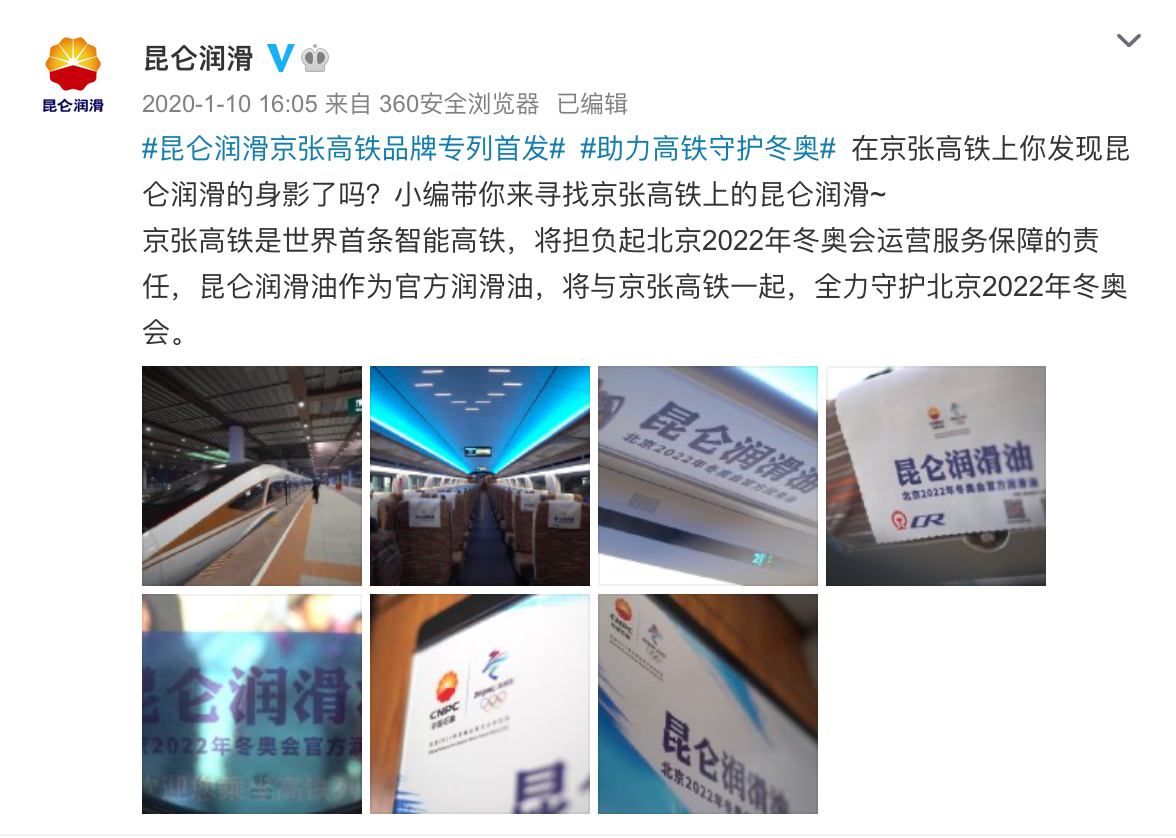 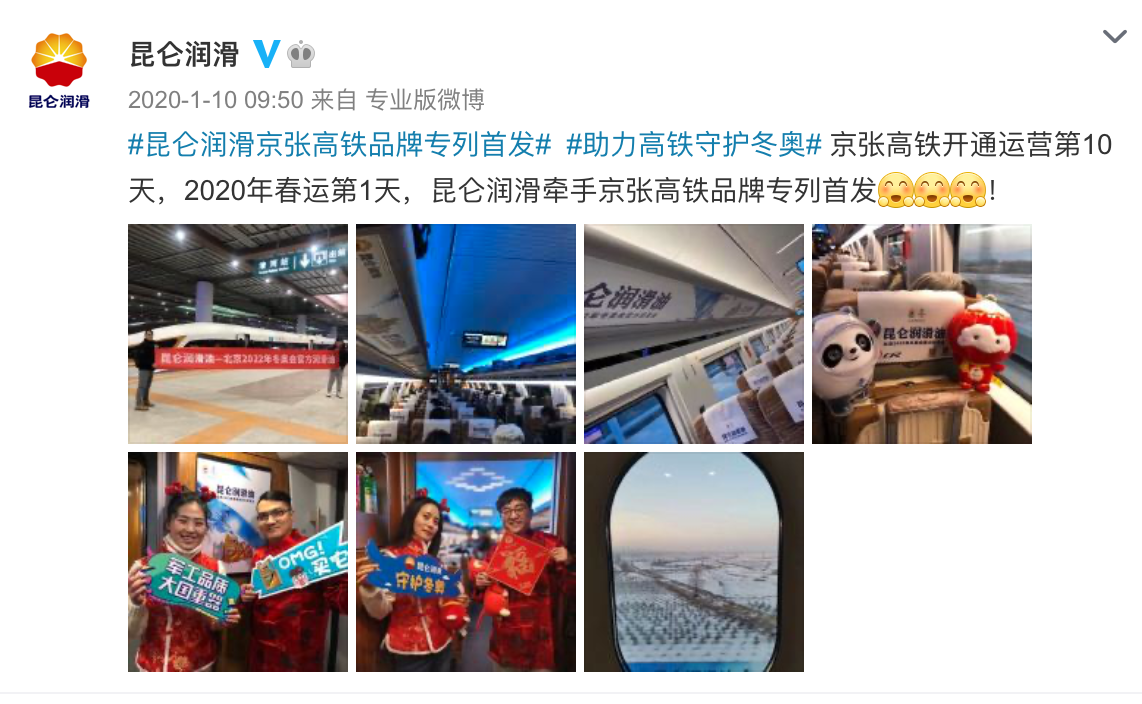 活动现场KOL合影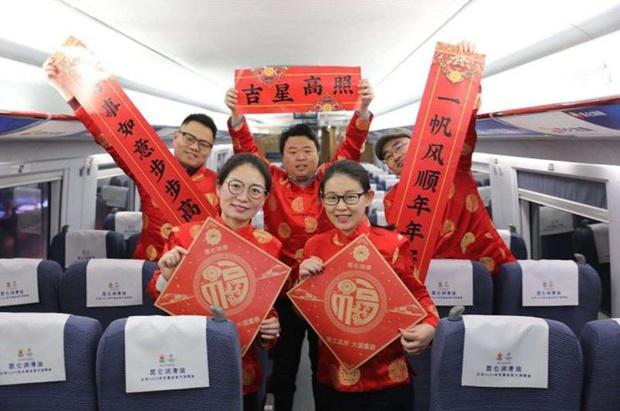 活动现场媒体Vloghttps://www.bilibili.com/video/BV1gf4y1k7Fd/1月11日至9月21日期间，人民日报、央广网、网易、新浪、搜狐等媒体对活动进行了二次传播，同时，通过在社交媒体和网络媒体的不断发声，维持昆仑润滑“高铁第一油”的热度。微信深度稿件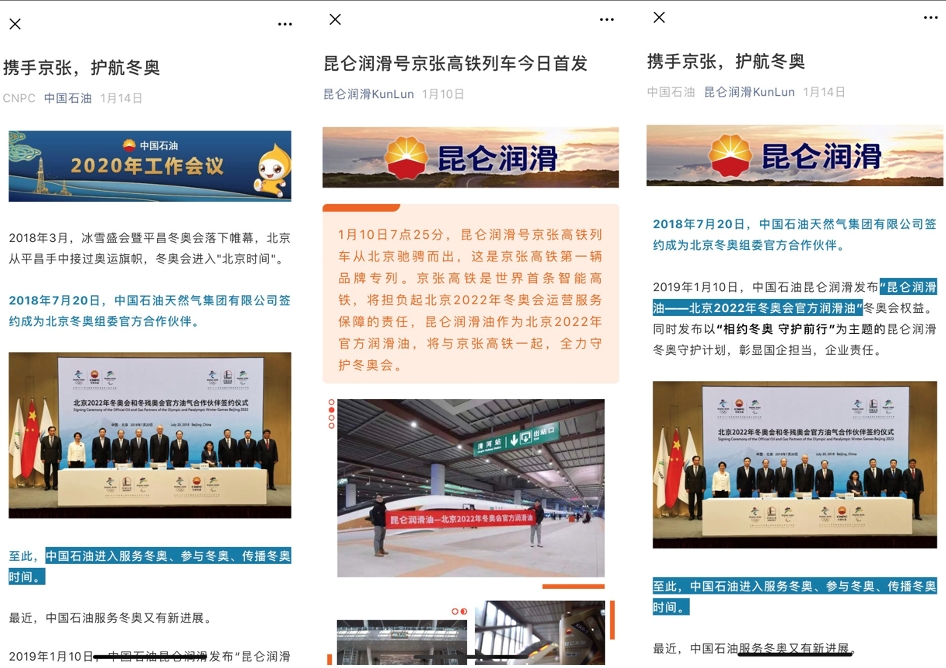 媒体报道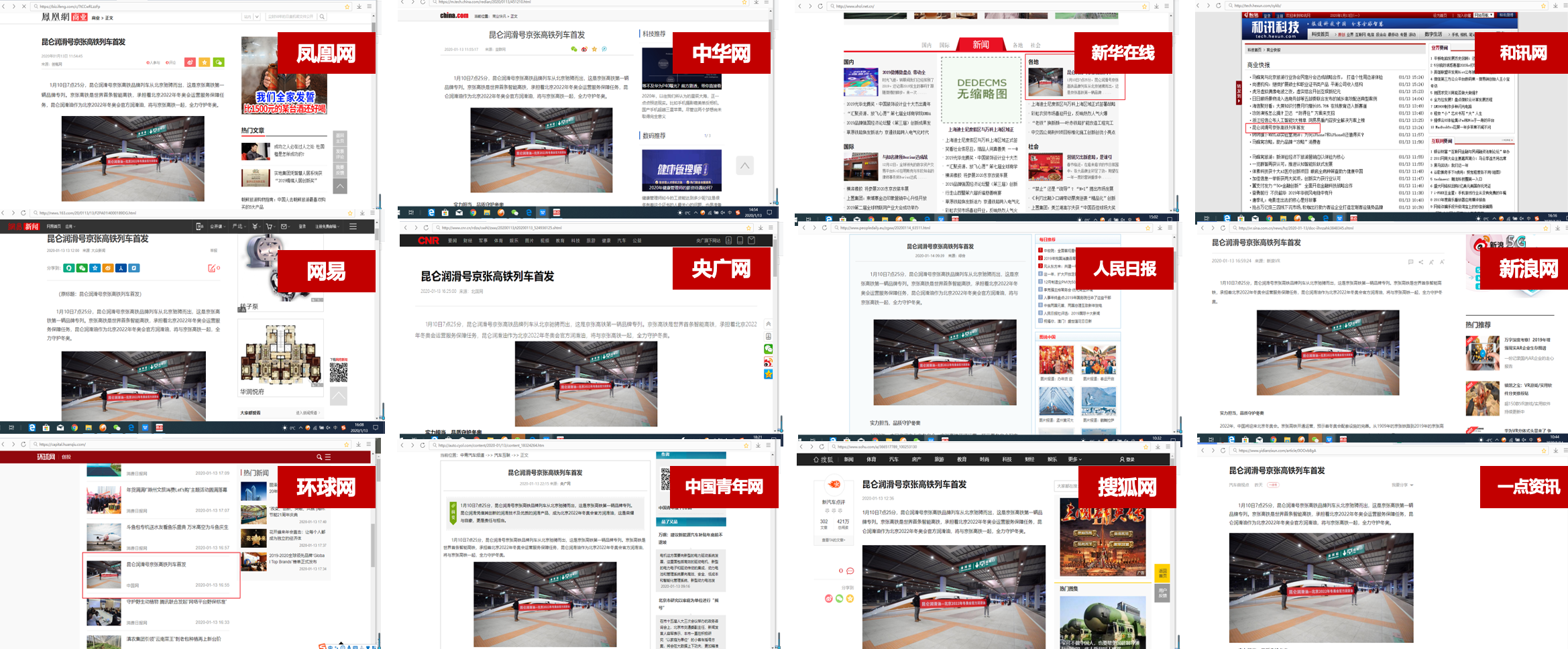 9月22日-9月23日，昆仑润滑借势“新中国成立71周年”在社交媒体上开展了#一起表白祖国#活动，活动中，以中国高铁为切入点，带大家回顾新祖国成立来高铁发展历程的同时，科普了高铁齿轮油对高铁的重要性，进一步强化了昆仑润滑“高铁第一油”企业的形象。其中，官方微信《征集｜向祖国祝福，为祖国庆生！》上线仅3小时，阅读量破10万+。官方微信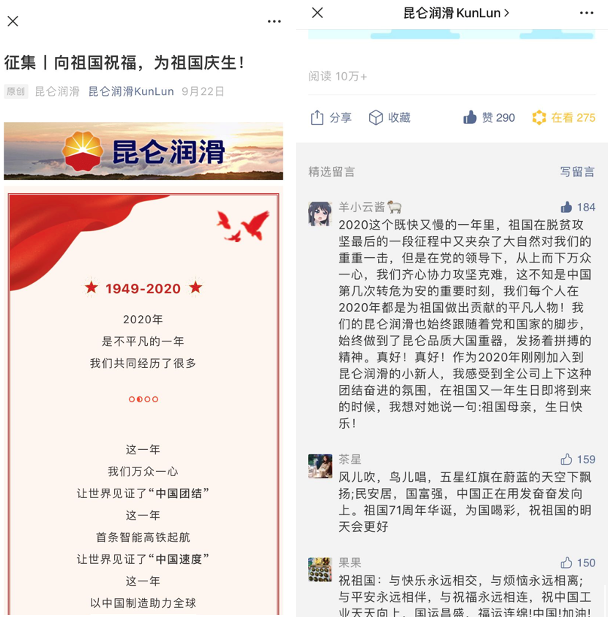 官方微博：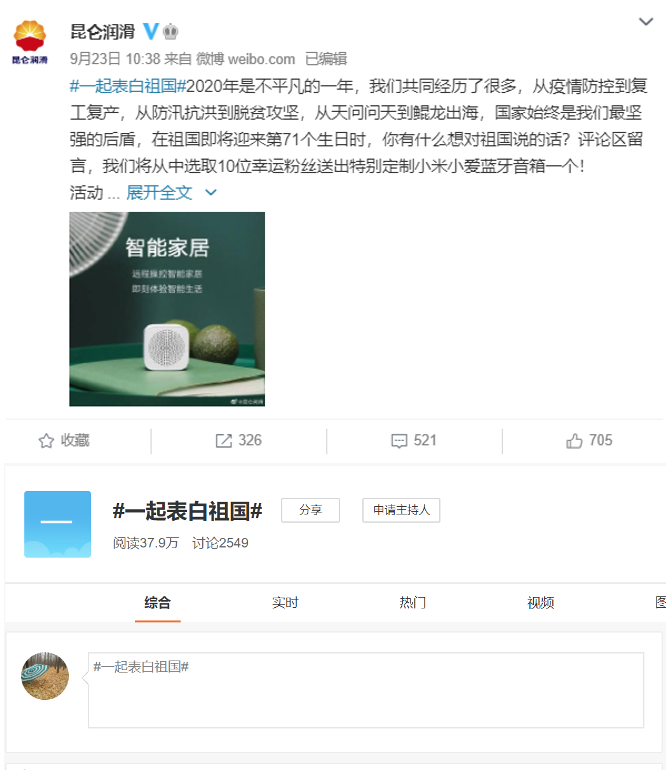 9月25日，在“昆仑润滑号”高铁，昆仑润滑再度出击，以一场“守护中国速度 传递中国力量”为主题的线下快闪活动，再度献礼新中国成立71周年。活动现场再度为大众科普了高铁齿轮油对高铁的重要性，同时与大家“同唱一首歌，同扬一面旗”，拉近了企业与消费者距离。现场照片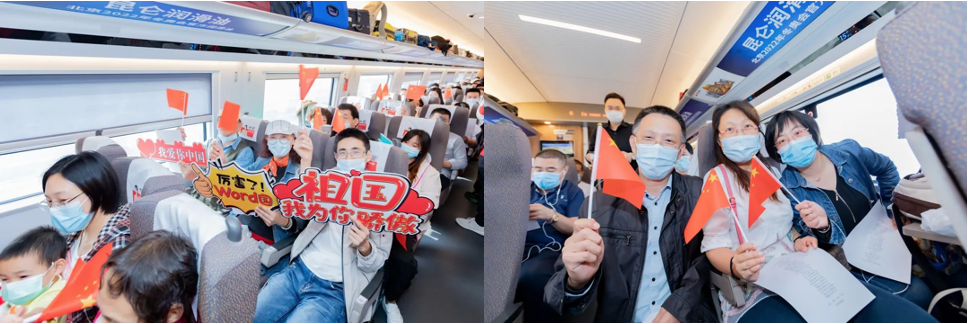 现场视频https://www.bilibili.com/video/BV1uz4y1S7H3/营销效果与市场反馈活动整体曝光超1亿深度稿件受客户集团公司高度认可并转发至集团官方微信两次现场活动，昆仑润滑百度指数影响力创近半年来新高